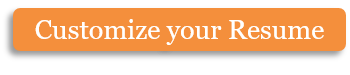 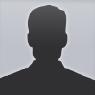 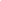 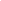 Qualifications SummaryCrasdapib usdapibusnis. Vestibu lumquis dolor a felisconguevehicula.Maecenas pedepurus, tristique ac, tempus eget, egestasquis, mauris.Curabitur non eros. Nullamhendreritbibendumjusto.Fusce iaculis, estquislac iniapretium, pedemetusmolestie lacus, at gravidawisi ante at libero. Utmolestie magna at mi. Integer aliquetmauris et nibh.SkillsPRINT DESIGNProinn ecaugue	★★★★★★★★★★Qui squealiq uamtempor magna	★★★★★★★★★★Maecenas odio dolor	★★★★★★★★★★TYPOGRAPHYPelle ntesqu eporttitor	★★★★★★★★★★Don ecullamc orperfringilla	★★★★★★★★★★Quisquealiquamtempor magna	★★★★★★★★★★VIDEO DESIGNMaecenas odio dolor	★★★★★★★★★★Pellent esquepo rttitor	★★★★★★★★★★Done cullamcorp erfringilla	★★★★★★★★★★Work HistoryGraphic Design Associates– Lexington, KY		1999 – PresentGraphic ArtistSMART DesignS– Lexington, KY				1997 – 1999InternEducationEastern Kentucky University – Richmond, KY		1995BFA in Fine Arts